Zápis z 26. stretnutia RC Nitra v rotariánskom roku 2021/2022 dňa 21. marca 2022,
stretnutie sa konalo prezenčne v penzióne ArtinPrítomní: M. Poništ, A. Tóth, L . Gáll, I. Košalko, A. Havranová, L. Tatar, L. Hetényi, Ľ. Holejšovský, R. Plevka, E. Oláh,Ospravedlnení: M. Svoreň, Kamil Lacko-Bartoš, V. Miklík, P. Szabo, M. Waldner, D. Peskovičová, K. Pieta, P. Galo, D. Hetényi, G. Tuhý J. Dóczy, , J. Stoklasa,Dnešné klubové stretnutie sa konalo prezenčne v penzióne Artin. Stretnutie otvoril prezident klubu M. Poništ. Na úvod sme prebrali dokumenty súvisiace s nadchádzajúcim PETS a DŠS. 
Venovali sme sa najmä navrhovaného rozpočtu, porovnanie, zmeny a vysvetlenie položiek si zobral na starosti Lacko G., keďže ako DS má o tom aktuálne celkom dobrý prehľad. Spomenul, že stále je priestor v navrhovanom rozpočte na úpravy smerom nadol. Ďalšie dianie v dištrikte sa venovalo aj voľbe DG na rok 2024-25: termín prihlásenia sa na pozíciu  DG už vypršal – nenahlásili sa kandidáti, termín bol predĺžený na 4.4.2022.  Návrh na DG - nominácia I. Košalka - zatiaľ nesúhlasí a snaží byť dištriktu prospešný iným spôsobom. Anka nám poreferovala novinky ohľadom ubytovaných utečencov z Ukrajiny, ktorých má u seba. Spomenula, že 12 ročný chlapec, ktorý je v NR so starými rodičmi už chodí do školy a na krúžky. Rodina si chodí brať jedlo, ktoré im dáva mesto na tržnicu. V Tatrách by mala mať mamičku a 2 deti, čaká na kontakt. Jedlo ešte v lokalite Tatier nie je zorganizované, oproti Nitre región pomalšie reaguje. Ivan nám spomenul, že nová prezidentka RI by mala byť Jennifer Jones z Kanady jej motto : Imagine, inšpirácia od J. Lennon-a - hovorí, že sa teší je prvá ženská prezidentka.Lacko G. konštatuje nárast ženských členov v Rotary.Monika Kočiová - koordinátorka pomoci, aj F. Siska detto veľmi výkonní ľudia v organizovaní pomoci utečencom z Ukrajiny. Pozoruhodné je aj to, že sa do pondelka vyzbieralo cez 120.000 Eur + 44.500 Eur z Disaster fondu RI. Zatiaľ peniaze nebolo treba minúť, každý sa snaží pomáhať bezodplatne. Lacko ocenil aj nášho člena, ktorý nechce byť menovaný, ktorý prispel krásnou čiastkou. Ďakujeme.V pracovnej skupine padla aj otázka: Ako je to  s klubmi v Rusku? - Lacko sa snažil zohnať kontakty na DG a PDG z Ruska. Avšak je to veľmi citlivá téma - obmedzenie zákonom ohľadom kolaborácie so zahraničnými organizáciami. Nasledovala voľná debata ohľadom Ukrajinskej vojny. Spomenuli sa viaceré dobré a inšpiratívne literatúry ako napr.: Bol som robotníkom v Sovietskom zväze. Ivan spomenul, že sledoval nedávno dobrý dokument o protestoch na Ukrajine v rokoch 2013-2014, ktorý má názov Winter on Fire. Michal dodal, že na podobnú tému boli natočené ešte ďalšie dva, ktoré sa oplatí tiež vidieť: Ukrajina v ohni a Ukrajina: Maska revolúcie. L. Tatar sa poďakoval Ivanovi a spolupracovníkov i iných RC klubov za vynikajúce prednášky, ktoré budú ešte pokračovať.  Informácie: 28. marca 2022 sa uskutoční prednáška od p. Mistríka, ktorú zabezpečuje I. Košalko, prezentácie si pozrieme z domu Online. Michal Poništ, prezident Rotary club Nitra 2021/2022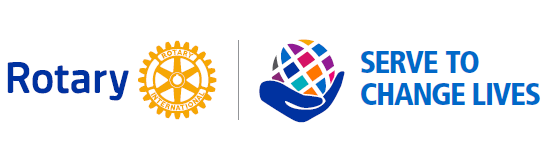 